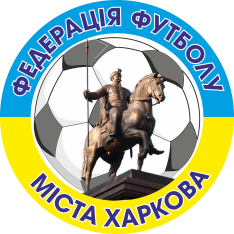 ПОЛОЖЕННЯпро проведення традиційного юнацького турніруз футболу «ПЕРША СТОЛИЦЯ»м. Харків – 2021 р.1. МЕТА І ЗАДАЧІ1.1.Традиційний юнацький турнір з футболу «Перша столиця» (далі – Турнір) проводиться з метою популяризації юнацького футболу, зміцнення дружби та підвищення рівня майстерності юних футболістів різних міст України, підготовки до участі у змаганнях Дитячо-юнацької футбольної ліги України.1.2. Турнір проводиться з нагоди Дня міста Харкова.2. КЕРІВНИЦТВО ТУРНІРУ2.1. Турнір проводиться за підтримки Федерації футболу міста Харкова спільно з Харківською  Дитячо-юнацькою футбольною лігою.2.2. Організацію та загальне керівництво проведенням Турніру здійснює Управління з питань фізичної культури та спорту Харківської міської ради (далі – Управління) і Федерація футболу міста Харкова (далі – ФФМХ). Безпосереднє проведення Турніру покладається на головну суддівську колегію (далі – ГСК), яку призначає ФФМХ.2.3. Турнір проводиться у відповідності з принципами «Чесної гри», згідно з календарем проведення змагань, затвердженим ГСК.3. ТЕРМІН ПРОВЕДЕННЯ3.1. Турнір проводиться у м. Харкові (Україна) з 17 по 21 серпня 2021 року.3.2. ГСК розпочинає роботу з підготовки до Турніру за день до їх проведення та закінчує роботу обробкою результатів турніру у наступний день після їх проведення.3.3. Прибуття команд до місця проведення Турніру здійснюється 16 серпня 2021 р.,  урочисте закриття Турніру та від’їзд команд 21 серпня 2021р.8. РОЗГЛЯД СУПЕРЕЧЛИВИХ ПИТАНЬ8.1. Розгляд і вирішення всіх суперечок, які виникають між учасниками Турніру здійснюється виключно ГСК.8.2. Рішення з питань недисциплінованої поведінки футболістів, представників команд, глядачів, інших осіб, які не визначені цим Положенням приймає ГСК, згідно регламентних документів УАФ; ХОАФ; ФФМХ;8.3. Рішення з інших питань, які не врегульовані цим Положенням, відносяться до компетенції організаторів Турніру.4. УЧАСНИКИ ТА УМОВИ ПРОВЕДЕННЯ ТУРНІРУ4.1. До участі в турнірі запрошуються футбольні команди юнаків 2008 року народження провідних футбольних клубів України. 4.2. Склад команди: 19 спортсменів та тренер - представник команди (всього 20 чоловік). Команди зобов'язані забезпечити лікаря своєї команди під час проведення турніру.       4.3. Команди-учасниці зобов’язані до початку Турніру надати до ГСК наступні документи:заявковий лист команди у надрукованому вигляді для участі у Турнірі  з відміткою лікаря про персональний дозвіл гравцю команди на участь у матчах; свідоцтво про народження (оригінал) або інший документ, що засвідчує особу на кожного учасника (за вимогою ГСК);страховий поліс на кожного учасника команди;             4.4.  Підтвердження про участь команд у Турнірі письмово/або електронною поштою подаються  ФФМХ  до 15.07.2021 р.4.5. Інформацію про умови участі команд у Турнірі можливо отримати на сайті ФФМХ (www.ff1908.com.ua) та/або від Виконавчого директора ФФМХ Тюріна Олександра Юрійовича (засоби зв’язку: к.т. +38(067)573-16-11; +38(067)578-60-49; е-mail: ukr6141@gmail.com).         4.6. Турнір проводиться у два етапи:попередній етап : команди розподіляються на підгрупи «А» та «В» . Ігри у підгрупах проводяться за коловою системою, згідно з затвердженим календарем;фінальний етап: ігри проводяться стиковою за системою 1«А» - 1«В»;              2«А» - 2«В»; 3«А» - 3«В»; 4«А» - 4«В».4.7. Матчі Турніру будуть проходити відповідно до Правил гри у футбол з урахуванням змін і доповнень, прийнятих Міжнародною радою ФІФА (далі – Правила). Гра складається з 2-х таймів по 30 хвилин кожний з 10-хвилинною перервою. 4.8. Місця команд у підгрупах визначаються по найбільшій кількості очок, набраних в усіх зустрічах. За перемогу нараховується 3 очки, нічию – 1 очко, поразка – очки не нараховуються. 4.9. При рівності набраних очок перевага віддається команді, що має кращі результати в особистих зустрічах з конкурентом (конкурентами).4.10. При рівності цих показників набирають сили наступні показники:Найбільше число перемог в усіх зустрічах;Краща різниця забитих і пропущених м’ячів в усіх зустрічах;Найбільша кількість м’ячів забитих в усіх зустрічах.4.11. Команди, які зайняли в підгрупах 1-і місця, грають у фінальній зустрічі Турніру, команди, які зайняли у підгрупах 2-і місця – у матчі за 3-є місце Турніру.4.12. У випадку нічийного результату у фінальному етапі турніру, для визначення переможця призначається серія післяматчевих 11-метрових ударів, які пробиваються відповідно до вимог чинних Правил. При абсолютній рівності цих показників місця команд визначає жереб.4.13. Матчі турніру проводяться на штучних та ґрунтових футбольних полях    міста Харкова.5. ФІНАНСОВІ ВИТРАТИ5.1. За рахунок Управління здійснюються витрати на:проживання, харчування членів команд-учасниць (спортсмени та тренери) та харчування інших учасників Турніру в дні проведення Турніру;харчування членів команд-учасниць Турніру в день приїзду (обід, вечеря) та в день від’їзду (сніданок);оплату транспортних послуг для перевезення команд-учасниць по місту Харкову в дні проведення Турніру;оренду/експлуатацію спортивних споруд, спортивного обладнання та інвентарю залучених для проведення Турніру;придбання нагородної та сувенірної атрибутики (кубків, медалей, дипломів, інших призів та подарунків) для команд-учасниць Турніру.5.2. Інші витрати, пов’язані із проведенням Турніру здійснюються за рахунок ФФМХ, організацій, що відряджають, підприємств та організацій – спонсорів турніру.5.3. Витрати на оплату проїзду до м. Харкова та зворотно, проживання, харчування команд-учасниць не передбачені цим Положенням та/або поза межами строків проведення Турніру, витрати на осіб не зазначених у цьому положенні здійснюються за рахунок організації, що відряджають.6. НАГОРОДЖЕННЯ6.1.   Команда-переможець Турніру нагороджується кубком, дипломами та пам’ятними подарунками.6.2. Команди-призери Турніру нагороджуються памятними плакетками, дипломами Управління, пам’ятними подарунками.6.3. Команди-учасниці нагороджуються дипломами Управління, пам’ятними подарунками.6.4. Гравці команд-призерів нагороджуються медалями відповідних ступенів.6.5. Кращі гравці Турніру в номінаціях нагороджуються заохочувальними призами.7. РЕКОМЕНДАЦІЇщодо організації протиепідемічних заходів під час проведення Турніру7.1. Під час перебування на території місця проведення змагань учасники зобов’язані, використовувати респіратори або захисні маски, крім футболістів та представника команди, які знаходяться на футбольному полі.7.2. Запасні гравці команд-учасниць Турніру повинні використовувати респіратори або захисні маски під час знаходження на лаві запасних та зберігати дистанцію не менш ніж 1,5 м один від одного.7.3. Забороняється присутність вболівальників в ігрової зоні місця проведення змагань.7.4. Контроль за виконанням протиепідемічних заходів під час проведення Турніру покладається на представників-команд учасниць та головного суддю змагань.ЗАТВЕРДЖУЮ:ЗАТВЕРДЖУЮ:Заступник директора Департаменту - начальник управління з питань фізичної культури та спорту Харківської міської радиВиконавчий директор Федерації футболу міста Харкова______________________ К.М. КУРАШОВ _________________________ О.Ю. ТЮРІН